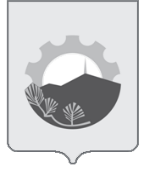 Об утверждении административного регламента предоставления муниципальной услуги «Установление публичного сервитута в отдельных целях»В соответствии с Земельным кодексом Российской Федерации, Федеральным законом от 27 июля 2010 года № 210-ФЗ "Об организации предоставления государственных и муниципальных услуг", постановлением администрации Арсеньевского городского округа от 03 ноября 2011 года № 766-па «О Порядке разработки и утверждения административных регламентов  муниципальных услуг, оказываемых на территории Арсеньевского городского округа», руководствуясь Уставом Арсеньевского городского округа, администрация Арсеньевского городского округаПОСТАНОВЛЯЕТ:1. Утвердить прилагаемый административный регламент предоставления муниципальной услуги «Установление публичного сервитута в отдельных целях».2. Организационному управлению администрации Арсеньевского городского округа (Абрамова) обеспечить официальное опубликование и размещение на официальном сайте администрации Арсеньевского городского округа настоящего постановления.3. Настоящее постановление вступает в силу после его официального опубликования.Врио Главы городского округа                                                                      В.С.ПивеньАдминистративный регламент предоставления муниципальной услуги «Установление публичного сервитута в отдельных целях» (в редакции постановления администрации Арсеньевского городского округа от 18.05.2021 № 244-па)I. ОБЩИЕ ПОЛОЖЕНИЯПредмет регулирования административного регламентаНастоящий административный регламент предоставления управлением имущественных отношений администрации Арсеньевского городского округа (далее – Управление) муниципальной услуги «Установление публичного сервитута в отдельных целях» (далее - административный регламент) разработан в целях повышения качества предоставления и доступности муниципальной услуги «Установление публичного сервитута в отдельных целях» (далее - муниципальная услуга), создания комфортных условий для получателей муниципальной услуги, определяет сроки и последовательность действий (административных процедур) при осуществлении Управлением полномочий по предоставлению муниципальной услуги.Муниципальная услуга предоставляется в целях:            1) размещения объектов электросетевого хозяйства, тепловых сетей, водопроводных сетей, сетей водоотведения, линий и сооружений связи, линейных объектов системы газоснабжения, нефтепроводов и нефтепродуктопроводов, их неотъемлемых технологических частей, если указанные объекты являются объектами местного значения, либо необходимы для организации электро-, газо-, тепло-, водоснабжения населения и водоотведения, подключения (технологического присоединения) к сетям инженерно-технического обеспечения, либо переносятся в связи с изъятием земельных участков, на которых они ранее располагались, для муниципальных нужд (далее также - инженерные сооружения);            2) складирования строительных и иных материалов, размещения временных или вспомогательных сооружений (включая ограждения, бытовки, навесы) и (или) строительной техники, которые необходимы для обеспечения строительства, реконструкции, ремонта объектов транспортной инфраструктуры местного значения, на срок указанных строительства, реконструкции, ремонта;	3) устройство пересечений автомобильных дорог или железнодорожных путей с  автомобильными дорогами местного значения или примыканий автомобильных дорог к  другим автомобильным дорогам местного значения на земельных участках, находящихся в муниципальной собственности, в границах полосы отвода автомобильной дороги;	4) размещения автомобильных дорог и железнодорожных путей в туннелях;	5) проведения инженерных изысканий в целях подготовки документации по планировке территории, предусматривающей размещение линейных объектов федерального, регионального или местного значения, проведение инженерных изысканий для строительства, реконструкции указанных объектов, а также сооружений, предусмотренных подпунктом 1 настоящего пункта.           1.3. Предоставление муниципальной услуги не допускается в отношении земельных участков, предоставленных или принадлежащих гражданам и предназначенных для индивидуального жилищного строительства, ведения садоводства, огородничества, личного подсобного хозяйства, за исключением случаев, если это требуется, для:	1) подключения (технологического присоединения) зданий, сооружений, расположенных в границах элемента планировочной структуры, в границах которого находятся такие земельные участки, к сетям инженерно-технического обеспечения;	2) эксплуатации, реконструкции существующих инженерных сооружений;	3) размещения инженерных сооружений, которые переносятся с земельных участков, изымаемых для государственных или муниципальных нужд.           2. Круг заявителей2.1. Муниципальная услуга предоставляется организациям, предусмотренным статьей 39.40 Земельного кодекса Российской Федерации (далее - заявитель).2.2. От имени заявителя за предоставлением муниципальной услуги могут обращаться представители, имеющие право в соответствии с законодательством Российской Федерации либо в силу наделения их заявителем в порядке, установленном законодательством Российской Федерации, полномочиями выступать от его имени (далее – представитель заявителя).3. Требования к порядку информирования о предоставлении муниципальной услуги3.1. Порядок получения информации по вопросам предоставления муниципальной услугиИнформирование о порядке предоставления муниципальной услуги осуществляется:специалистом Управления, ответственным за предоставление муниципальной услуги, при непосредственном обращении заявителя в Управление;работником многофункционального центра предоставления государственных и муниципальных услуг, расположенного на территории Приморского края (далее – МФЦ), в случае если муниципальная услуга предоставляется МФЦ или с его участием, в соответствии с соглашением о взаимодействии между МФЦ и администрацией Арсеньевского городского округа;посредством телефонной, факсимильной и иных средств телекоммуникационной связи;путем оформления информационных стендов в местах предоставления муниципальной услуги;путем размещения информации на официальном сайте администрации Арсеньевского городского округа http://ars.town/ в информационно-телекоммуникационной сети Интернет и на Едином портале государственных и муниципальных услуг (функций) (далее по тексту - Единый портал);посредством ответов на письменные обращения граждан.3.2. При информировании о порядке предоставления муниципальной услуги по телефону специалист, приняв вызов по телефону, должен представиться: назвать фамилию, имя, отчество (при наличии), должность, наименование Управления.Специалист обязан сообщить график приема граждан, согласно приложению № 2, точный почтовый адрес Управления, способ проезда к нему, а при необходимости - требования к письменному обращению.Информирование по телефону о порядке предоставления муниципальной услуги осуществляется в соответствии с графиком работы Управления.Во время разговора специалист должен произносить слова четко и не прерывать разговор по причине поступления другого звонка.При невозможности ответить на поставленные гражданином вопросы телефонный звонок должен быть переадресован (переведен) на другого специалиста либо обратившемуся гражданину должен быть сообщен номер телефона, по которому можно получить необходимую информацию.Разговор по телефону не должен продолжаться более десяти минут.3.3. При ответах на телефонные звонки и устные обращения по вопросам предоставления муниципальной услуги специалист обязан в соответствии с поступившим обращением предоставлять следующую информацию:о нормативных правовых актах, регулирующих вопросы предоставления муниципальной услуги (наименование, номер, дата принятия нормативного правового акта);о перечне категорий лиц, имеющих право на получение муниципальной услуги;о перечне документов, необходимых для получения муниципальной услуги;о сроках предоставления муниципальной услуги;об основаниях отказа в предоставлении муниципальной услуги;о месте размещения на сайте администрации Арсеньевского городского округа http://ars.town/ информации по вопросам предоставления муниципальной услуги.3.4. На сайте администрации Арсеньевского городского округа http://ars.town/, в федеральной государственной информационной системе «Федеральный реестр государственных и муниципальных услуг (функций)» (далее - федеральный реестр), на Едином портале, а также на стендах в местах предоставления муниципальной услуги и услуг, которые являются необходимыми и обязательными для предоставления муниципальной услуги, и в МФЦ размещается следующая справочная информация:о месте нахождения и графике работы Управления (приложение № 2) и его структурных подразделений, ответственных за предоставление муниципальной услуги, а также МФЦ;справочные телефоны структурных подразделений Управления;адрес официального сайта администрации Арсеньевского городского округа, а также электронной почты и (или) формы обратной связи Управления, в сети Интернет.II. СТАНДАРТ ПРЕДОСТАВЛЕНИЯ МУНИЦИПАЛЬНОЙ УСЛУГИНаименование муниципальной услугиУстановление публичного сервитута в отдельных целях.Наименование органа, предоставляющего муниципальную услугу5.1. Предоставление муниципальной услуги осуществляется Управлением имущественных отношений администрации Арсеньевского городского округа.Описание результатов предоставления муниципальной услугиРезультатом предоставления муниципальной услуги является:- решение об установлении публичного сервитута;- решение об отказе в предоставлении муниципальной услуги с указанием оснований такого отказа.Срок предоставления муниципальной услуги7.1. В течение не более пяти рабочих дней со дня поступления ходатайства об установлении публичного сервитута Управление принимает ходатайство к рассмотрению или отказывает в рассмотрении ходатайства.В случае принятия решения об отказе в рассмотрении ходатайства об установлении публичного сервитута Управление не более пяти рабочих дней с момента принятия решения об отказе в рассмотрении ходатайства уведомляет заявителя (представителя заявителя) в письменной форме с указанием основания отказа.7.2. Решение об установлении публичного сервитута принимается Управлением и оформляется соответствующим распорядительным актом:- в течение двадцати дней со дня поступления в уполномоченный орган ходатайства об установлении публичного сервитута и прилагаемых к ходатайству документов в целях, предусмотренных подпунктом 3 пункта 1.2 настоящего регламента.- в течение сорока пяти дней со дня поступления в уполномоченный орган ходатайства об установлении публичного сервитута и прилагаемых к ходатайству документов в целях, предусмотренных подпунктами 1, 2, 4 и 5 пункта 1.2 настоящего регламента, но не ранее чем тридцать дней со дня опубликования сообщения о поступившем ходатайстве об установлении публичного сервитута, предусмотренного подпунктом 1 пункта 17.4 настоящего регламента.7.3. В течение пяти рабочих дней со дня принятия решения об установлении публичного сервитута Управление, обязано:- разместить решение об установлении публичного сервитута на своем официальном сайте в информационно-телекоммуникационной сети "Интернет";- обеспечить опубликование указанного решения (за исключением приложений к нему) в порядке, установленном для официального опубликования (обнародования) муниципальных правовых актов уставом городского округа (муниципального района в случае, если земельные участки и (или) земли, в отношении которых установлен публичный сервитут, расположены на межселенной территории) по месту нахождения земельных участков, в отношении которых принято указанное решение;- направить копию решения правообладателям земельных участков, в отношении которых принято решение об установлении публичного сервитута и сведения о правах на которые поступили в соответствии с пунктом 1 или 8 статьи 39.42 Земельного кодекса Российской Федерации, с уведомлением о вручении по почтовым адресам, указанным соответственно в выписке из Единого государственного реестра недвижимости и в заявлениях об учете прав (обременений прав) на земельные участки. Если указанные правообладатели сообщили адрес для связи в виде электронной почты, им также отправляется копия решения об установлении публичного сервитута в электронной форме. В случае, если публичный сервитут установлен в отношении земельного участка, относящегося к общему имуществу собственников помещений в многоквартирном доме, копия решения об установлении публичного сервитута размещается также в общедоступных местах (на досках объявлений, размещенных во всех подъездах многоквартирного дома, или в пределах земельного участка, на котором расположен многоквартирный дом);- направить копию решения об установлении публичного сервитута в орган регистрации прав;- направить обладателю публичного сервитута копию решения об установлении публичного сервитута, сведения о лицах, являющихся правообладателями земельных участков, сведения о лицах, подавших заявления об учете их прав (обременений прав) на земельные участки, способах связи с ними, копии документов, подтверждающих права указанных лиц на земельные участки.7.4. Управление принимает решение об отказе в предоставлении муниципальной услуги, в течение пяти рабочих дней с момента принятия такого решения уведомляет заявителя (представителя заявителя) в письменной форме с указанием основания отказа.Правовые основания для предоставления муниципальной услуги           - Земельный кодекс Российской Федерации; принят Государственной Думой 28 сентября 2001 года // Собрание законодательства Российской Федерации, 2001, № 44, ст. 4147;- Часть первая Гражданского кодекса Российской Федерации; принята Государственной Думой 30 ноября 1994 года № 51-ФЗ // Собрание законодательства Российской Федерации, 1994, № 32, ст. 3301;- Часть вторая Гражданского кодекса Российской Федерации; принята Государственной Думой 26 января 1996 года № 14-ФЗ // Собрание законодательства Российской Федерации ,1996, № 5, ст. 410;- Часть третья Гражданского кодекса Российской Федерации; принята Государственной Думой 26 ноября 2001 года № 146-ФЗ // Собрание законодательства Российской Федерации, 2001, № 49, ст. 4552;- Часть четвертая Гражданского кодекса Российской Федерации; принята Государственной Думой 18 декабря 2006 года № 230-ФЗ // Собрание законодательства Российской Федерации, 2006, № 52, ст. 5496;- Кодекс об административных правонарушениях Российской Федерации; принят Государственной Думой 30 декабря 2001 года // Собрание законодательства Российской Федерации, 2002, № 1, ст. 2;- Федеральный закон от 13 июля 2015 года № 218-ФЗ «О государственной регистрации недвижимости» // Собрание законодательства Российской Федерации, 2015, № 29, ст. 4344;- Федеральный закон от 24 июля 2007 года № 221-ФЗ «О кадастровой деятельности» // Собрание законодательства Российской Федерации, 2007, № 31, ст. 4017;- Федеральный закон от 27 июля 2010 года № 210-ФЗ «Об организации предоставления государственных и муниципальных услуг» // Собрание законодательства Российской Федерации, 2010, № 31, ст. 4179;- Федеральный закон от 09 февраля 2009 года № 8-ФЗ «Об обеспечении доступа 
к информации о деятельности государственных органов и органов местного самоуправления» // Российская газета, 2009, № 7;- Федеральный закон от 25 октября 2001 года № 137-ФЗ «О введении 
в действие Земельного кодекса Российской Федерации» // Собрание законодательства Российской Федерации, 2001, № 44, ст. 4147;- Приказ Минэкономразвития России от 10 октября 2018 года № 542 «Об утверждении требований к форме ходатайства об установлении публичного сервитута, содержанию обоснования необходимости установления публичного сервитута» // Собрание законодательства Российской Федерации, 2018, № 37, ст. 5762;- Приказ Минэкономразвития России от 10 октября 2018 года № 541 «Об установлении требований к графическому описанию местоположения границ публичного сервитута, точности определения координат характерных точек границ публичного сервитута, формату электронного документа, содержащего указанные сведения» // Собрание законодательства Российской Федерации, 2018, № 37, ст. 5762;- Закон Приморского края от 29 декабря 2003 года № 90-КЗ «О регулировании земельных отношений в Приморском крае» // https://www.primorsky.ru;            - Устав Арсеньевского городского округа // "Деловой Восход", № 10(107), 2009,  "Деловой Восход", № 11(108), 2009, "Деловой Восход", № 12(109), 2009;            - Решение Думы Арсеньевского городского округа от 28 ноября 2012 года № 20 «Об утверждении Генерального плана Арсеньевского городского округа» //  "Деловой Восход", № 3(222), 2013;           - Муниципальный правовой акт Арсеньевского городского округа от 15 марта 2013 года «Правила землепользования и застройки Арсеньевского городского округа» // "Деловой Восход", № 10(229), 2013;- иные нормативные правовые акты.9. Исчерпывающий перечень документов, необходимых в соответствии с законодательными и иными нормативными правовыми актами для предоставления муниципальной услуги9.1. Исчерпывающий перечень документов, необходимых для предоставления муниципальной услуги, которые заявитель (представитель заявителя) должен представить самостоятельно:1) ходатайство, согласно приложению № 1, с указанием:- наименования и места нахождения заявителя, государственный регистрационный номер записи о государственной регистрации юридического лица в едином государственном реестре юридических лиц и идентификационный номер налогоплательщика;- цели установления публичного сервитута в соответствии подпунктом 1.2. пункта 1 настоящего регламента;- испрашиваемого срока публичного сервитута;- срок, в течение которого использование земельного участка (его части) и (или) расположенного на нем объекта недвижимости в соответствии с их разрешенным использованием будет невозможно или существенно затруднено в связи с осуществлением деятельности, для обеспечения которой устанавливается публичный сервитут (при возникновении таких обстоятельств). В указанный срок включается срок строительства, реконструкции, капитального или текущего ремонта инженерного сооружения;- обоснование необходимости установления публичного сервитута;- права, на котором инженерное сооружение принадлежит заявителю, если подано ходатайство об установлении публичного сервитута для реконструкции или эксплуатации указанного инженерного сооружения;- сведений о правообладателе инженерного сооружения, которое переносится в связи с изъятием земельного участка для государственных или муниципальных нужд, в случае, если заявитель не является собственником указанного инженерного сооружения;- кадастровых номеров (при их наличии) земельных участков, в отношении которых подано ходатайство об установлении публичного сервитута, адреса или иное описание местоположения таких земельных участков;- почтового адреса и (или) адреса электронной почты для связи с заявителем (представителем заявителя).обоснование необходимости установления публичного сервитута, в соответствии со статьей 39.41 Земельного кодекса Российской Федерации, приказом Минэкономразвития РФ от 10.10.2018 № 542 «Об утверждении требований к форме ходатайства об установлении публичного сервитута, содержанию обоснования необходимости установления публичного сервитута»;подготовленные в форме электронного документа сведения о границах публичного сервитута, включающие графическое описание местоположения границ публичного сервитута и перечень координат характерных точек этих границ в системе координат, установленной для ведения Единого государственного реестра недвижимости, в соответствии с приказом Минэкономразвития РФ от 10.10.2018 № 541 «Об установлении требований к графическому описанию местоположения границ публичного сервитута, точности определения координат характерных точек границ публичного сервитута, формату электронного документа, содержащего указанные сведения»;соглашение, заключенное в письменной форме между заявителем и собственником линейного объекта или иного сооружения, расположенных на земельном участке и (или) землях, в отношении которых подано ходатайство об установлении публичного сервитута, об условиях реконструкции, в том числе переноса или сноса указанных линейного объекта, сооружения в случае, если осуществление публичного сервитута повлечет необходимость реконструкции или сноса указанных линейного объекта, сооружения;копии документов, подтверждающих право на инженерное сооружение, если подано ходатайство об установлении публичного сервитута для реконструкции или эксплуатации указанного сооружения, при условии, что такое право не зарегистрировано (при подаче ходатайства через МФЦ необходимо предъявление оригинала документа);документ, подтверждающий полномочия представителя заявителя, в случае, если с ходатайством об установлении публичного сервитута обращается представитель заявителя.При личном обращении заявителя (представителя заявителя) с ходатайством о предоставлении муниципальной услуги и(или) за получением результата муниципальной услуги предъявляется документ, удостоверяющий личность соответственно заявителя или представителя заявителя. Данный документ предъявляется заявителем (представителем заявителя) для удостоверения личности заявителя (представителя заявителя) и для сличения данных содержащихся в ходатайстве, и возвращается владельцу в день их приема.9.2. Исчерпывающий перечень документов, которые заявитель (представитель заявителя) вправе представить по собственной инициативе, так как они подлежат представлению в рамках межведомственного информационного взаимодействия:1)  выписка из Единого государственного реестра юридических лиц;2) выписка из Единого государственного реестра недвижимости относительно сведений на земельные участки, в отношении которых устанавливается публичный сервитут.Запрещено требовать от заявителя (представителя заявителя) представления документов и информации или осуществления действий (согласований), представление или осуществление которых не предусмотрено настоящим административным регламентом, в том числе информацию, которая находится в распоряжении органов, предоставляющих муниципальные услуги, органов местного самоуправления либо подведомственных органам местного самоуправления организаций, участвующих в предоставлении муниципальной услуги.Исчерпывающий перечень оснований для отказа в приеме документов, необходимых для предоставления муниципальной услугиОснования для отказа в приеме документов отсутствуют.Исчерпывающий перечень оснований для приостановления, возврата или отказа в предоставлении муниципальной услуги11.1. Основания для приостановления предоставления муниципальной услуги не предусмотрены.11.2. Основаниями для возврата ходатайства без рассмотрения являются:- ходатайство подано в орган местного самоуправления, не уполномоченный на установление публичного сервитута для целей, указанных в ходатайстве;- заявитель не является лицом, предусмотренным подпунктом 2.1. пункта 2. настоящего регламента;- подано ходатайство об установлении публичного сервитута в целях, не предусмотренных подпунктом 1.2. пункта 1. настоящего регламента;- к ходатайству об установлении публичного сервитута не приложены документы, предусмотренные подпунктом 9.1. пункта 9. настоящего регламента;- ходатайство об установлении публичного сервитута и приложенные к нему документы не соответствуют требованиям, установленным ст.  39.41 Земельного кодекса Российской Федерации.11.3. Основаниями для отказа в предоставлении муниципальной услуги являются:- в ходатайстве об установлении публичного сервитута отсутствуют сведения, предусмотренные статьей 39.41 Земельного кодекса Российской Федерации, или содержащееся в ходатайстве об установлении публичного сервитута обоснование необходимости установления публичного сервитута не соответствует требованиям, установленным в соответствии с пунктами 2 и 3 статьи 39.41 Земельного кодекса Российской Федерации;- не соблюдены условия установления публичного сервитута, предусмотренные статьями 23 и 39.39 Земельного кодекса Российской Федерации;- осуществление деятельности, для обеспечения которой испрашивается публичный сервитут, запрещено в соответствии с требованиями федеральных законов, технических регламентов и (или) иных нормативных правовых актов на определенных землях, территориях, в определенных зонах, в границах которых предлагается установить публичный сервитут;- осуществление деятельности, для обеспечения которой испрашивается публичный сервитут, а также вызванные указанной деятельностью ограничения прав на землю повлекут невозможность использования или существенное затруднение в использовании земельного участка и (или) расположенного на нем объекта недвижимого имущества в соответствии с их разрешенным использованием в течение более чем трех месяцев в отношении земельных участков, предназначенных для жилищного строительства (в том числе индивидуального жилищного строительства), ведения личного подсобного хозяйства, садоводства, огородничества, или одного года в отношении иных земельных участков. Положения настоящего подпункта не применяются в отношении земельных участков, находящихся в муниципальной собственности и не предоставленных гражданам или юридическим лицам;- осуществление деятельности, для обеспечения которой подано ходатайство об установлении публичного сервитута, повлечет необходимость реконструкции (переноса), сноса линейного объекта или иного сооружения, размещенных на земельном участке и (или) землях, указанных в ходатайстве, и не предоставлено соглашение в письменной форме между заявителем и собственником данных линейного объекта, сооружения об условиях таких реконструкции (переноса), сноса;- границы публичного сервитута не соответствуют предусмотренной документацией по планировке территории зоне размещения инженерного сооружения, автомобильной дороги, железнодорожных путей в случае подачи ходатайства об установлении публичного сервитута в целях, предусмотренных подпунктами 1, 3 и 4 статьи 39.37 Земельного кодекса Российской Федерации;- установление публичного сервитута в границах, указанных в ходатайстве, препятствует размещению иных объектов, предусмотренных утвержденным проектом планировки территории;- публичный сервитут испрашивается в целях реконструкции инженерного сооружения, которое предполагалось перенести в связи с изъятием земельного участка для государственных или муниципальных нужд, и принято решение об отказе в удовлетворении ходатайства об изъятии такого земельного участка для государственных или муниципальных нужд.12. Порядок, размер и основания взимания государственной пошлины или иной платы, взимаемой за предоставление муниципальной услуги Муниципальная услуга предоставляется бесплатно.13. Максимальный срок ожидания в очереди при подаче ходатайства о предоставлении муниципальной услуги и при получении результата предоставления муниципальной услугиМаксимальный срок ожидания в очереди при подаче ходатайства о предоставлении муниципальной услуги и при получении результата предоставления муниципальной услуги не должен превышать пятнадцать минут.14. Срок регистрации ходатайства о предоставлении муниципальной услугиХодатайство о предоставлении муниципальной услуги, поданное заявителем при личном обращении в Управлении или МФЦ, регистрируется в день обращения заявителя. При этом продолжительность приема при личном обращении заявителя не должна превышать пятнадцать минут.      14.2. Заявление о предоставлении муниципальной услуги, поданное заявителем (представителем заявителя) через Единый портал государственных и муниципальных услуг (функций) (далее – Единый портал) и (или) государственную информационную систему Приморского края «Региональный портал государственных и муниципальных услуг Приморского края» (далее – Региональный портал) регистрируется в день поступления заявления в Управление.15. Требования к помещениям, в которых предоставляются муниципальные услуги, к залу ожидания, местам для заполнения ходатайств о предоставлении муниципальной услуги, информационным стендам с образцами их заполнения и перечнем документов, необходимых для предоставления муниципальной услуги, в том числе к обеспечению доступности для инвалидов указанных объектов в  соответствии с законодательством Российской Федерации о социальной защите инвалидов15.1. Помещения для подачи ходатайчтва о предоставлении муниципальной услуги оборудованы информационными табличками (вывесками), предназначенными для доведения до сведения заинтересованных лиц следующей информации:- режим работы Управления;- адрес электронной почты Управления;- телефонные номера специалистов, осуществляющих консультации по предоставлению муниципальной услуги.Помещение для непосредственного взаимодействия специалистов Управления с заявителями организовано в виде отдельного кабинета.Помещение для приема посетителей оборудовано противопожарной системой, средствами пожаротушения и системой оповещения о возникновении чрезвычайной ситуации.Для предоставления муниципальной услуги оборудован зал ожидания, оснащенный стульями и столами для заполнения ходатайства о предоставлении муниципальной услуги и письменными принадлежностями.Помещения, в которых предоставляется муниципальная услуга, оборудованы информационными стендами. Информационные стенды могут быть оборудованы карманами формата А4, в которых размещаются информационные листки.На информационных стендах размещаются:- перечень документов, необходимых для получения муниципальной услуги;- образцы оформления ходатайства о предоставлении муниципальной услуги;- основания для отказа в предоставлении муниципальной услуги;- сроки предоставления муниципальной услуги;- порядок получения консультаций;- порядок обжалования решений и действий (бездействия) Управления, должностных лиц МФЦ либо муниципальных служащих.Помещения, в которых предоставляется муниципальная услуга, зал ожидания, места для заполнения ходатайства о предоставлении муниципальной услуги, информационные стенды должны соответствовать требованиям, установленным действующим законодательством Российской Федерации, к обеспечению условий доступности для инвалидов объектов и услуг.Места для заполнения ходатайств о предоставлении муниципальной услуги обеспечиваются бланками ходатайств, образцами для их заполнения, раздаточными информационными материалами, канцелярскими принадлежностями, укомплектовываются столами, стульями (кресельные секции, кресла, скамьи).15.2. Территория, прилегающая к зданию, оборудуется по возможности местами для парковки автотранспортных средств, включая автотранспортные средства инвалидов.16. Показатели доступности и качества муниципальной услуги16.1. Показателями доступности и качества муниципальной услуги определяются как выполнение Управлением взятых на себя обязательств по предоставлению муниципальной услуги в соответствии со стандартом ее предоставления и оцениваются следующим образом:доступность:% (доля) заявителей (представителей заявителя), ожидающих получения муниципальной услуги в очереди не более пятнадцати минут, - 100 процентов;% (доля) заявителей (представителей заявителя), удовлетворенных полнотой и доступностью информации о порядке предоставления муниципальной услуги, - 90 процентов;% (доля) заявителей (представителей заявителя), для которых доступна информация о получении муниципальной услуги с использованием информационно-телекоммуникационных сетей, доступ к которым не ограничен определенным кругом лиц (включая сеть Интернет), - 100 процентов;% (доля) случаев предоставления муниципальной услуги в установленные сроки со дня поступления ходатайства - 100 процентов;% (доля) заявителей (представителей заявителя),, имеющих доступ к получению муниципальной услуги по принципу «одного окна» по месту пребывания, в том числе в МФЦ - 90 процентов;качество:% (доля) заявителей (представителей заявителя), удовлетворенных качеством информирования о порядке предоставления муниципальной услуги, в том числе в электронном виде – 90 процентов;% (доля) заявителей (представителей заявителя), удовлетворенных качеством предоставления муниципальной услуги, - 90 процентов.III. СОСТАВ, ПОСЛЕДОВАТЕЛЬНОСТЬ И СРОКИ ВЫПОЛНЕНИЯ АДМИНИСТРАТИВНЫХ ПРОЦЕДУР, ТРЕБОВАНИЯ К ПОРЯДКУ ИХ ВЫПОЛНЕНИЯ, А ТАКЖЕ ОСОБЕННОСТИ ВЫПОЛНЕНИЯ АДМИНИСТРАТИВНЫХ ПРОЦЕДУР В МНОГОФУНКЦИОНАЛЬНЫХ ЦЕНТРАХ17. Исчерпывающий перечень административных процедур- прием и регистрация ходатайства об установлении публичного сервитута в отдельных целях;- рассмотрение ходатайства об установлении публичного сервитута в отдельных целях;- направление межведомственных запросов;- извещение правообладателей земельных участков;- подготовка и направление решения об установлении публичного сервитута;- принятие и направление решения об отказе в предоставлении муниципальной услуги.17.1 Процедура приема и регистрации ходатайства об установлении публичного сервитута в отдельных целяхОснованием для начала административной процедуры является обращение заявителя либо его представителя с ходатайством о предоставлении муниципальной услуги с приложением необходимых для предоставления муниципальной услуги документов, указанных в пункте 9.1 настоящего административного регламента.Лицом, уполномоченным на выполнение административной процедуры, является специалист Управления.Специалист Управления:- устанавливает предмет обращения, личность заявителя, представителя заявителя в случае обращения с ходатайством о предоставлении муниципальной услуги представителя заявителя;- проверяет полномочия представителя заявителя в случае обращения с ходатайством о предоставлении муниципальной услуги представителя заявителя;- проверяет наличие всех необходимых документов, исходя из соответствующего перечня документов, представляемых для предоставления муниципальной услуги;- сличает представленные экземпляры оригиналов и копий документов (в том числе нотариально удостоверенные) друг с другом;- регистрирует ходатайство о предоставлении муниципальной услуги.Регистрация ходатайства о предоставлении муниципальной услуги осуществляется как на бумажном носителе, так и в электронном виде посредством электронного журнала учета.Регистрация ходатайства о предоставлении муниципальной услуги производится в день поступления обращения заявителя.Специалист Управления не позднее следующего рабочего дня после дня регистрации ходатайства передает пакет документов специалисту Управления для дальнейшего его рассмотрения.17.2. Процедура рассмотрения ходатайства об установлении публичного сервитута в отдельных целяхОснованием для начала административной процедуры является получение специалистом Управления пакета документов, необходимого для предоставления муниципальной услуги.Специалист, ответственный за предоставление муниципальной услуги, в течение  трех дней проводит экспертизу предоставленных документов на предмет их соответствия установленным требованиям действующего законодательства Российской Федерации.В случае соответствия предоставленных документов, приложенных к заявлению о предоставлении муниципальной услуги, требованиям действующего законодательства Российской Федерации, специалист переходит к процедуре направления межведомственных запросов.17.3. Процедура направления межведомственных запросовПри необходимости, специалист Управления, ответственный за предоставление муниципальной услуги, формирует и направляет межведомственные запросы о предоставлении документов согласно перечню, указанному в п. 9.2 настоящего регламента.Межведомственные запросы о предоставлении документов направляются на бумажном носителе или в форме электронного документа.17.4. Процедура извещения правообладателей земельных участковВ срок не более чем семь рабочих дней со дня поступления ходатайства об установлении публичного сервитута, Управление обеспечивает извещение правообладателей земельных участков путем:1) опубликования сообщения о возможном установлении публичного сервитута в  порядке, установленном для официального опубликования (обнародования) правовых актов городского округа, по месту нахождения земельного участка и (или) земель, в отношении которых подано указанное ходатайство (муниципального района в случае, если такие земельный участок и (или) земли расположены на межселенной территории);2) размещения сообщения о возможном установлении публичного сервитута на официальном сайте администрации Арсеньевского городского округа http://ars.town/, указанного в подпункте 1 настоящего пункта, в информационно-телекоммуникационной сети "Интернет";3) размещения сообщения о возможном установлении публичного сервитута на информационном щите в границах населенного пункта, на территории которого расположены земельные участки, в отношении которых подано ходатайство об установлении публичного сервитута, а в случае, если такие земельные участки расположены за пределами границ населенного пункта, на информационном щите в границах соответствующего муниципального образования;4) размещения сообщения о возможном установлении публичного сервитута в общедоступных местах (на досках объявлений, размещенных во всех подъездах многоквартирного дома или в пределах земельного участка, на котором расположен многоквартирный дом) в случае, если публичный сервитут предлагается установить в отношении земельного участка, относящегося к общему имуществу собственников помещений в многоквартирном доме. При этом положения подпунктов 1 и 3 настоящего пункта не применяются, если публичный сервитут испрашивается только в отношении земельного участка, указанного в настоящем подпункте.17.5. Процедура подготовки и направления решения об установлении публичного сервитутаПри отсутствии оснований для отказа в установлении публичного сервитута, специалист Управления готовит проект решения об установлении публичного сервитута, оформленный соответствующим распорядительным актом. В течение пяти рабочих дней со дня принятия решения об установлении публичного сервитута орган, уполномоченный на установление публичного сервитута, обязан:1) разместить на официальном сайте уполномоченного органа в информационно-телекоммуникационной сети "Интернет";2) опубликовать указанного решения (за исключением приложений к нему) в порядке, установленном для официального опубликования (обнародования) муниципальных правовых актов уставом городского округа (муниципального района в случае, если земельные участки и (или) земли, в отношении которых установлен публичный сервитут, расположены на межселенной территории) по месту нахождения земельных участков, в отношении которых принято указанное решение;3) направить правообладателям земельных участков, в отношении которых принято решение об установлении публичного сервитута и сведения о правах на которые поступили в соответствии с пунктом 1 или 8 статьи 39.42 Земельного кодекса Российской Федерации, с уведомлением о вручении по почтовым адресам, указанным соответственно в выписке из Единого государственного реестра недвижимости и в заявлениях об учете прав (обременений прав) на земельные участки. Если указанные правообладатели сообщили адрес для связи в виде электронной почты, им также отправляется копия решения об установлении публичного сервитута в электронной форме. В случае, если публичный сервитут установлен в отношении земельного участка, относящегося к общему имуществу собственников помещений в многоквартирном доме, копия решения об установлении публичного сервитута размещается также в общедоступных местах (на досках объявлений, размещенных во всех подъездах многоквартирного дома, или в пределах земельного участка, на котором расположен многоквартирный дом);4) направить в орган регистрации прав;5) направить обладателю публичного сервитута.17.6. Процедура принятия и направления решения об отказе в предоставлении муниципальной услугиПри наличии оснований, предусмотренных п. 11.3. настоящего регламента, Управление принимает решение об отказе в предоставлении муниципальной услуги и в течении пяти рабочих дней направляет его заявителю.18. Особенности предоставления муниципальной услуги в электронной форме          Предоставление муниципальной услуги возможно в электронной форме через Единый портал и (или) Региональный портал в соответствии с действующим законодательством Российской Федерации.При обращении за муниципальной услугой в электронной форме заявитель (уполномоченный представитель) должен иметь подтвержденную учетную запись в федеральной государственной информационной системе "Единая система идентификации и аутентификации в инфраструктуре, обеспечивающей информационно-технологическое взаимодействие информационных систем, используемых для предоставления государственных и муниципальных услуг в электронной форме".При обращении за предоставлением муниципальной услуги в электронной форме заявитель (уполномоченный представитель) организует создание электронных копий (электронных образов) документов, указанных в пункте 9.1 раздела 9 настоящего Регламента, и прилагает их к заявлению (далее - заявление) либо прилагает к заявлению электронные документы, изготовленные в соответствии с действующим законодательством Российской Федерации для удостоверения их равнозначности документам на бумажном носителе, указанным в пункте 9.1 раздела 2 настоящего Регламента.Заявитель (уполномоченный представитель) вправе по собственной инициативе организовать создание электронных копий (электронных образов) документов, указанных в пункте 9.2 раздела 2 настоящего Регламента, и приложить их к заявлению либо приложить к заявлению электронные документы, изготовленные в соответствии с действующим законодательством Российской Федерации для удостоверения их равнозначности документам на бумажном носителе, указанным в пункте 9.2 раздела 2 настоящего Регламента.При направлении заявителем (уполномоченным представителем) заявления и прилагаемых к нему документов в электронной форме используется простая электронная подпись или усиленная квалифицированная электронная подпись в соответствии с законодательством Российской Федерации.При обращении за предоставлением муниципальной услуги в электронной форме заявитель (уполномоченный представитель) в течение 2 рабочих дней после направления заявления и документов, предусмотренных в подпункте 9.1 раздела 2 настоящего Регламента, представляет специалисту оригиналы направленных документов или их копии, заверенные в установленном действующим законодательством Российской Федерации порядке, для сличения с приложенными к заявлению электронными копиями (электронными образами) документов, предусмотренных пунктом 9.1 раздела 2 настоящего Регламента.Заявитель (уполномоченный представитель) вправе по собственной инициативе в течение 2 рабочих дней после направления заявления и документов, предусмотренных в пункте 9.2 раздела 2 настоящего Регламента, представить специалисту оригиналы направленных документов или их копии, заверенные в установленном действующим законодательством Российской Федерации порядке, для сличения с приложенными к заявлению электронными копиями (электронными образами) документов, предусмотренных в пункте 9.2 раздела 2 настоящего Регламента.При направлении электронных документов, изготовленных в соответствии с действующим законодательством Российской Федерации для удостоверения их равнозначности документам на бумажном носителе, предусмотренным в пунктах 9.1, 9.2 раздела 2 настоящего Регламента, предоставление оригиналов документов для сличения не требуется.Регистрация заявления осуществляется в порядке, указанном в пункте 14.2 настоящего Регламента.После направления заявления в электронной форме заявитель (уполномоченный представитель) в личном кабинете на Едином портале или Региональном портале может осуществлять мониторинг хода предоставления муниципальной услуги, а также получать сведения об истории обращений за получением муниципальной услуги.Независимо от формы подачи заявления результат муниципальной услуги может быть получен заявителем в форме:- документа на бумажном носителе по почтовому адресу, указанному в заявлении;- документа на бумажном носителе лично в Управлении.При предоставлении муниципальной услуги в электронной форме результат муниципальной услуги в соответствии с законодательством Российской Федерации может быть получен заявителем (уполномоченным представителем) в форме электронного документа, подписанного уполномоченным должностным лицом с использованием усиленной квалифицированной электронной подписи, через Единый портал или Региональный портал.19. Особенности предоставления муниципальной услуги в МФЦ          19.1. В соответствии с заключенным соглашением о взаимодействии между уполномоченным МФЦ (далее – УМФЦ) и администрацией Арсеньевского городского округа, об организации предоставления муниципальной услуги, МФЦ осуществляет следующие административные процедуры:Информирование (консультация) по порядку предоставления муниципальной услуги;Прием и регистрация ходатайства и документов от заявителя для получения муниципальной услуги;Составление и выдача заявителю документов на бумажном носителе, подтверждающих содержание электронных документов, направленных в МФЦ по результатам предоставления муниципальной услуги.           19.2. Осуществление административной процедуры «Информирование (консультация) по порядку предоставления муниципальной услуги».19.2.1. Административную процедуру «Информирование (консультация) по порядку предоставления муниципальной услуги» осуществляет специалист МФЦ. Специалист МФЦ обеспечивает информационную поддержку заявителя при личном обращении заявителя в МФЦ, в организации, привлекаемых к реализации функций МФЦ (далее – привлекаемые организации) или при обращении в центр телефонного обслуживания УМФЦ по следующим вопросам:срок предоставления муниципальной услуги;информацию о дополнительных (сопутствующих) услугах, а также об услугах, необходимых и обязательных для предоставления муниципальной услуги, размерах и порядке их оплаты;порядок обжалования действий (бездействия), а также решений органов, предоставляющих муниципальную услугу, муниципальных служащих, МФЦ, работников МФЦ;информацию о предусмотренной законодательством Российской Федерации ответственности должностных лиц органов, предоставляющих муниципальную услугу, работников МФЦ, работников привлекаемых организаций, за нарушение порядка предоставления муниципальной услуги;информацию о порядке возмещения вреда, причиненного заявителю в результате ненадлежащего исполнения либо неисполнения МФЦ или его работниками, а также привлекаемыми организациями или их работниками обязанностей, предусмотренных законодательством Российской Федерации;режим работы и адреса иных МФЦ и привлекаемых организаций, находящихся на территории Приморского края;иную информацию, необходимую для получения муниципальной услуги, за исключением вопросов, предполагающим правовую экспертизу пакета документов или правовую оценку обращения.19.3Осуществление административной процедуры «Прием и регистрацияходатайства и документов».19.3.1. Административную процедуру «Прием и регистрация ходатайства и документов» осуществляет специалист МФЦ, ответственный за прием и регистрацию ходатайства и документов (далее – специалист приема МФЦ).19.3.2. При личном обращении заявителя за предоставлением муниципальной услуги, специалист приема МФЦ, принимающий ходатайство и необходимые документы, должен удостовериться в личности заявителя (представителя заявителя). Специалист приема МФЦ, проверяет документы, предоставленные заявителем, на полноту и соответствие требованиям, установленным настоящим административным регламентом:в случае не полноты документов, предоставленных заявителем, уведомляет заявителя о возможности получения отказа в предоставлении муниципальной услуги.если заявитель настаивает на приеме документов, специалист приема МФЦ делает в расписке отметку «принято по требованию». 19.3.3. Специалист приема МФЦ создает и регистрирует обращение в электронном виде с использованием автоматизированной информационной системы МФЦ (далее – АИС МФЦ). Специалист приема МФЦ формирует и распечатывает 1 (один) экземпляр ходатайства, в случае отсутствия такого у заявителя, в соответствии с требованиями настоящего административного регламента, содержащего, в том числе, отметку (штамп) с указанием наименования МФЦ, где оно было принято, даты регистрации в АИС МФЦ, своей должности, ФИО, и предлагает заявителю самостоятельно проверить информацию, указанную в ходатайстве, и расписаться.19.3.4. Специалист приема МФЦ формирует и распечатывает 1 (один) экземпляр расписки о приеме документов, содержащей перечень представленных заявителем документов, с указанием формы их предоставления (оригинал или копия), количества экземпляров и даты их представления, подписывает, предлагает заявителю самостоятельно проверить информацию, указанную в расписке и расписаться, после чего создает электронные образы подписанного ходатайства, представленных заявителем документов (сканирует документы в форме, которой они были предоставлены заявителем в соответствии с требованиями административного регламента) и расписки, подписанной заявителем. Ходатайство, документы, представленные заявителем, и расписка после сканирования возвращаются заявителю.19.3.5. Принятые у заявителя документы, ходатайство и расписка передаются в электронном виде в Управление по защищенным каналам связи.19.4. Осуществление административной процедуры «Составление и выдача заявителю документов на бумажном носителе, подтверждающих содержание электронных документов, направленных в МФЦ по результатам предоставления муниципальной услуги»19.4.1. Административную процедуру «Составление и выдача заявителю документов на бумажном носителе, подтверждающих содержание электронных документов, направленных в МФЦ по результатам предоставления муниципальной услуги» осуществляет специалист МФЦ, ответственный за выдачу результата предоставления муниципальной услуги (далее – уполномоченный специалист МФЦ).19.4.2. При личном обращении заявителя за получением результата муниципальной услуги, уполномоченный специалист МФЦ, должен удостовериться в личности заявителя (представителя заявителя).19.4.3. Уполномоченный специалист МФЦ, осуществляет составление, заверение и  выдачу документов на бумажных носителях, подтверждающих содержание электронных документов, при этом уполномоченный специалист МФЦ при подготовке экземпляра электронного документа на бумажном носителе, направленного по результатам предоставления муниципальной услуги, обеспечивает:проверку действительности электронной подписи должностного лица Управления, подписавшего электронный документ, полученный МФЦ по результатам предоставления муниципальной услуги;изготовление, заверение экземпляра электронного документа на бумажном носителе с использованием печати МФЦ (в предусмотренных нормативными правовыми актами Российской Федерации случаях - печати с изображением Государственного герба Российской Федерации);  учет выдачи экземпляров электронных документов на бумажном носителе.19.4.4. Уполномоченный специалист МФЦ, передает документы, являющиеся результатом предоставления муниципальной услуги, заявителю (или его представителю) и предлагает заявителю ознакомиться с ними.19.5. В соответствии с заключенным соглашением о взаимодействии между УМФЦ и администрацией Арсеньевского городского округа, и если иное не предусмотрено федеральным законом, на МФЦ может быть возложена функция по обработке информации из информационных систем Управления, и составление и заверение выписок полученных из информационных систем Управления, том числе с использованием информационно-технологической и коммуникационной инфраструктуры, и выдачу заявителю на основании такой информации документов, включая составление на бумажном носителе и заверение выписок из указанных информационных систем, в соответствии с требованиями, установленными Правительством Российской Федерации. И если иное не предусмотрено правилами организации деятельности многофункциональных центров, утверждаемыми Правительством Российской Федерации, составленные на бумажном носителе и заверенные МФЦ выписки из информационных систем органов, предоставляющих муниципальные услуги, приравниваются к выпискам из информационных систем на бумажном носителе, составленным самим органом, предоставляющим муниципальные услуги.IV. ФОРМЫ КОНТРОЛЯЗА ИСПОЛНЕНИЕМ АДМИНИСТРАТИВНОГО РЕГЛАМЕНТА20.1. Контроль соблюдения последовательности действий специалистами Управления, определенных административными процедурами по приему документов, необходимых для предоставления муниципальной услуги, по предоставлению муниципальной услуги, исполнения настоящего административного регламента осуществляется начальником отдела земельных отношений Управления.20.2. Лица, участвующие в приеме документов, необходимых для предоставления муниципальной услуги, предоставлении муниципальной услуги, несут ответственность за  незаконные решения, действия (бездействие), принимаемые (осуществляемые) в ходе приема документов, необходимых для предоставления муниципальной услуги, предоставления муниципальной услуги, в соответствии с законодательством Российской Федерации.20.3. Контроль соблюдения последовательности действий, определенных административными процедурами, и принятия решений сотрудниками Управления осуществляется начальником отдела земельных отношений Управления.20.4. Контроль за соблюдением последовательности действий, определенных административными процедурами, государственными или муниципальными служащими, а так же работниками многофункционального центра, осуществляется путем проведения проверок соблюдения и исполнения положений административного регламента, иных нормативных актов.20.5. Контроль осуществляется начальником отдела земельных отношений Управления не реже одного раза в месяц.20.6. Лица, в том числе работниками многофункционального центра, работающие с ходатайствами, несут ответственность в соответствии с действующим законодательством Российской Федерации за сохранность находящихся у них на рассмотрении ходатайств и документов, связанных с их рассмотрением.V. ДОСУДЕБНЫЙ (ВНЕСУДЕБНЫЙ) ПОРЯДОК ОБЖАЛОВАНИЯ ЗАЯВИТЕЛЕМ РЕШЕНИЙ И ДЕЙСТВИЙ (БЕЗДЕЙСТВИЯ) ОРГАНА, ПРЕДОСТАВЛЯЮЩЕГО МУНИЦИПАЛЬНУЮ УСЛУГУ, ДОЛЖНОСТНОГО ЛИЦА ОРГАНА, ПРЕДОСТАВЛЯЮЩЕГО МУНИЦИПАЛЬНУЮ УСЛУГУ, ЛИБО МУНИЦИПАЛЬНОГО СЛУЖАЩЕГО, МНОГОФУНКЦИОНАЛЬНОГО ЦЕНТРА, РАБОТНИКА МНОГОФУНКЦИОНАЛЬНОГО ЦЕНТРА21.1. Решения и действия (бездействие) органа, предоставляющего муниципальную услугу, должностного лица или органа, предоставляющего муниципальную услугу, либо муниципального служащего, многофункционального центра, работника многофункционального центра могут быть обжалованы заявителем в досудебном (внесудебном) порядке путем направления жалобы в письменной форме на бумажном носителе, в электронной форме.21.2. Досудебный (внесудебный) порядок обжалования, установленный настоящим разделом, применяется ко всем административным процедурам, настоящего административного регламента, в том числе заявитель вправе обратиться с жалобой в случаях:21.2.1 нарушения срока регистрации ходатайства о предоставлении муниципальной услуги;21.2.2 нарушения срока предоставления муниципальной услуги;21.2.3 требования у заявителя документов или информации либо осуществления действий, представление или осуществление которых не предусмотрено нормативными правовыми актами Российской Федерации, нормативными правовыми актами Приморского края, муниципальными правовыми актами Арсеньевского городского округа для предоставления муниципальной услуги;21.2.4 отказа заявителю в приеме документов, предоставление которых предусмотрено нормативными правовыми актами Российской Федерации, нормативными правовыми актами Приморского края, муниципальными правовыми актами Арсеньевского городского округа для предоставления муниципальной услуги;21.2.5 отказа заявителю в предоставлении муниципальной услуги, если основания отказа не предусмотрены федеральными законами и принятыми в соответствии с ними иными нормативными правовыми актами Российской Федерации, нормативными правовыми Приморского края, муниципальными правовыми актами Арсеньевского городского округа;21.2.6 требования у заявителя при предоставлении муниципальной услуги платы, не предусмотренной нормативными правовыми актами Российской Федерации, нормативными правовыми актами Приморского края, муниципальными правовыми актами Арсеньевского городского округа;21.2.7 отказа Управления предоставляющей муниципальную услугу, должностного лица органа, предоставляющего муниципальную услугу, либо муниципального служащего в исправлении допущенных ими опечаток и ошибок в выданных в результате предоставления муниципальной услуги документах, либо нарушение установленного срока таких исправлений;21.2.8 нарушения срока или порядка выдачи документов по результатам предоставления муниципальной услуги;21.2.9 приостановления предоставления муниципальной услуги, если основания приостановления не предусмотрены федеральными законами и принятыми в соответствии с ними нормативными правовыми актами Российской Федерации, нормативными правовыми актами Приморского края, муниципальными правовыми актами Арсеньевского городского округа;21.2.10 требования у заявителя при предоставлении муниципальной услуги документов или информации, отсутствие и (или) недостоверность которых не указывались при первоначальном отказе в приеме документов, необходимых для предоставления муниципальной услуги, либо в предоставлении муниципальной услуги, за исключением случаев, предусмотренных Федеральным законом от 27.07.2010 № 210-ФЗ «Об организации предоставления государственных и муниципальных услуг».Досудебное (внесудебное) обжалование заявителем решений и действий (бездействия) МФЦ, работника МФЦ возможно только в случаях, определенных подпунктами 21.2.1, 21.2.3, 21.2.4, 21.2.6, 21.2.8 настоящего пункта.21.3. Жалоба может быть направлена заявителем через МФЦ, а также в электронной форме через Единый портал, официальный сайт администрации Арсеньевского городского округа http://ars.town/, по электронной почте на адрес adm@ars.town, либо направлена почтой.21.4. Жалоба может быть принята при личном приеме заявителя. Личный прием заявителей проводится Главой Арсеньевского городского округа, по адресу: по адресу: 692342, г.  Арсеньев,   ул.   Ленинская,   д.   8,   согласно   графику,   утвержденному  Главой Арсеньевского городского округа и размещенному на официальном сайте администрации Арсеньевского городского округа http://ars.town/.21.5. Жалоба должна содержать:21.5.1 наименование органа, предоставляющего муниципальную услугу, должностного лица органа, предоставляющего муниципальную услугу, либо муниципального служащего, решения и действия (бездействие) которого обжалуются;21.5.2 фамилию, имя, отчество (последнее - при наличии) физического лица либо наименование, сведения о месте нахождения заявителя - юридического лица, а также номер (номера) контактного телефона, адрес (адреса) электронной почты (при наличии) и почтовый адрес, по которым должен быть направлен ответ заявителю. Заявитель вправе приложить к такому обращению необходимые документы и материалы в электронной форме либо направить указанные документы и материалы или их копии в письменной форме;21.5.3 сведения об обжалуемых решениях и действиях (бездействии) органа, предоставляющего муниципальную услугу, должностного лица органа, предоставляющего муниципальную услугу, муниципального служащего, многофункционального центра, работника многофункционального центра; 21.5.4 доводы, на основании которых заявитель не согласен с решением 
и действием (бездействием) органа, предоставляющего муниципальную услугу, должностного лица органа, предоставляющего муниципальную услугу, муниципального служащего, многофункционального центра, работника многофункционального центра. Заявителем могут быть представлены документы (при наличии), подтверждающие доводы заявителя, либо их копии. 21.6. Жалоба подлежит регистрации не позднее следующего рабочего дня после ее поступления в Управление, администрацию Арсеньевского городского округа, многофункциональный центр.21.7. Жалоба, поступившая в Управление, администрацию Арсеньевского городского округа, многофункциональный центр, подлежит рассмотрению уполномоченным должностным лицом в течение пятнадцати рабочих дней со дня ее регистрации, а в случае обжалования отказа в приеме документов у заявителя либо в исправлении допущенных опечаток и ошибок или в случае обжалования нарушения установленного срока таких исправлений - в течение пяти рабочих дней со дня ее регистрации.21.8. По результатам рассмотрения жалобы уполномоченное должностное лицо принимает одно из следующих решений:1) удовлетворяет жалобу, в том числе в форме отмены принятого решения, исправления допущенных органом, предоставляющим муниципальную услугу, опечаток и ошибок в выданных в результате предоставления муниципальной услуги документах, возврата заявителю денежных средств, взимание которых не предусмотрено нормативными правовыми актами Российской Федерации, нормативными правовыми актами Приморского края, муниципальными правовыми актами Арсеньевского городского округа;2) отказывает в удовлетворении жалобы.21.9. Не позднее дня, следующего за днем принятия решения, указанного в п. 20.8. настоящего раздела, по жалобе, заявителю в письменной форме и, по желанию заявителя, в электронной форме, направляется мотивированный ответ о результатах рассмотрения жалобы.21.9.1. В случае признания жалобы подлежащей удовлетворению в ответе заявителю, указанном в настоящем пункте настоящего раздела, дается информация о действиях, осуществляемых органом, предоставляющим муниципальную услугу, МФЦ, в целях незамедлительного устранения выявленных нарушений при оказании муниципальной услуги, а также приносятся извинения за доставленные неудобства и указывается информация о дальнейших действиях, которые необходимо совершить заявителю в целях получения муниципальной услуги;21.9.2 В случае признания жалобы не подлежащей удовлетворению в ответе заявителю, указанном в настоящем пункте настоящего раздела, даются аргументированные разъяснения о причинах принятого решения, а также информация о порядке обжалования принятого решения.21.10. В случае установления в ходе или по результатам рассмотрения жалобы признаков состава административного правонарушения или преступления должностное лицо, работник, наделенные полномочиями по рассмотрению жалоб в соответствии с частью 1 статьи 11.2 Федерального закона от 27.07.2010 № 210-ФЗ «Об организации предоставления государственных и муниципальных услуг», незамедлительно направляет имеющиеся материалы в органы прокуратуры.___________________Приложение №1к административному регламенту предоставления муниципальной услуги                                                                                                                          «Установление публичного сервитута                                                                                                                                                         в отдельных целях»(форма ходатайства об установленииПубличного сервитута, утвержденнаяприказом Минэкономразвития Россииот 10 октября 2018 года № 542)Приложение № 2к административному регламенту предоставления муниципальной услуги                                                                                                                          «Установление публичного сервитута                                                                                                                                                         в отдельных целях»График приема граждан управлением имущественных и земельных отношений администрации Арсеньевского городского округа, предоставляющий муниципальную услугуХодатайство об установлении публичного сервитутаХодатайство об установлении публичного сервитутаХодатайство об установлении публичного сервитутаХодатайство об установлении публичного сервитутаХодатайство об установлении публичного сервитутаХодатайство об установлении публичного сервитутаХодатайство об установлении публичного сервитута1(наименование органа, принимающего решение об установлении публичного сервитута)(наименование органа, принимающего решение об установлении публичного сервитута)(наименование органа, принимающего решение об установлении публичного сервитута)(наименование органа, принимающего решение об установлении публичного сервитута)(наименование органа, принимающего решение об установлении публичного сервитута)(наименование органа, принимающего решение об установлении публичного сервитута)(наименование органа, принимающего решение об установлении публичного сервитута)2Сведения о лице, представившем ходатайство об установлении публичного сервитута (далее - заявитель):Сведения о лице, представившем ходатайство об установлении публичного сервитута (далее - заявитель):Сведения о лице, представившем ходатайство об установлении публичного сервитута (далее - заявитель):Сведения о лице, представившем ходатайство об установлении публичного сервитута (далее - заявитель):Сведения о лице, представившем ходатайство об установлении публичного сервитута (далее - заявитель):Сведения о лице, представившем ходатайство об установлении публичного сервитута (далее - заявитель):Сведения о лице, представившем ходатайство об установлении публичного сервитута (далее - заявитель):2.1Полное наименованиеПолное наименование2.2Сокращенное наименованиеСокращенное наименование2.3Организационно-правовая формаОрганизационно-правовая форма2.4Почтовый адрес (индекс, субъект Российской Федерации, населенный пункт, улица, дом)Почтовый адрес (индекс, субъект Российской Федерации, населенный пункт, улица, дом)2.5Фактический адрес (индекс, субъект Российской Федерации, населенный пункт, улица, дом)Фактический адрес (индекс, субъект Российской Федерации, населенный пункт, улица, дом)2.6Адрес электронной почтыАдрес электронной почты2.7ОГРНОГРН2.8ИННИНН3Сведения о представителе заявителя:Сведения о представителе заявителя:Сведения о представителе заявителя:Сведения о представителе заявителя:Сведения о представителе заявителя:Сведения о представителе заявителя:Сведения о представителе заявителя:3.1ФамилияФамилияИмяИмяОтчество (при наличии)Отчество (при наличии)3.2Адрес электронной почтыАдрес электронной почты3.3ТелефонТелефон3.4Наименование и реквизиты документа, подтверждающего полномочия представителя заявителяНаименование и реквизиты документа, подтверждающего полномочия представителя заявителя4Прошу установить публичный сервитут в отношении земель и (или) земельного(ых) участка(ов) в целях (указываются цели, предусмотренные статьей 39.37 Земельного кодекса Российской Федерации или статьей 3.6 Федерального закона от 25 октября 2001 г. N 137-ФЗ "О введении в действие Земельного кодекса Российской Федерации"):Прошу установить публичный сервитут в отношении земель и (или) земельного(ых) участка(ов) в целях (указываются цели, предусмотренные статьей 39.37 Земельного кодекса Российской Федерации или статьей 3.6 Федерального закона от 25 октября 2001 г. N 137-ФЗ "О введении в действие Земельного кодекса Российской Федерации"):Прошу установить публичный сервитут в отношении земель и (или) земельного(ых) участка(ов) в целях (указываются цели, предусмотренные статьей 39.37 Земельного кодекса Российской Федерации или статьей 3.6 Федерального закона от 25 октября 2001 г. N 137-ФЗ "О введении в действие Земельного кодекса Российской Федерации"):Прошу установить публичный сервитут в отношении земель и (или) земельного(ых) участка(ов) в целях (указываются цели, предусмотренные статьей 39.37 Земельного кодекса Российской Федерации или статьей 3.6 Федерального закона от 25 октября 2001 г. N 137-ФЗ "О введении в действие Земельного кодекса Российской Федерации"):Прошу установить публичный сервитут в отношении земель и (или) земельного(ых) участка(ов) в целях (указываются цели, предусмотренные статьей 39.37 Земельного кодекса Российской Федерации или статьей 3.6 Федерального закона от 25 октября 2001 г. N 137-ФЗ "О введении в действие Земельного кодекса Российской Федерации"):Прошу установить публичный сервитут в отношении земель и (или) земельного(ых) участка(ов) в целях (указываются цели, предусмотренные статьей 39.37 Земельного кодекса Российской Федерации или статьей 3.6 Федерального закона от 25 октября 2001 г. N 137-ФЗ "О введении в действие Земельного кодекса Российской Федерации"):Прошу установить публичный сервитут в отношении земель и (или) земельного(ых) участка(ов) в целях (указываются цели, предусмотренные статьей 39.37 Земельного кодекса Российской Федерации или статьей 3.6 Федерального закона от 25 октября 2001 г. N 137-ФЗ "О введении в действие Земельного кодекса Российской Федерации"):__________________________________________________________________________________________________________________________________________________________________________________________________________________________________________________________________________________________________________________________________________________________________________________________________________________________________________________________________________________________________________________________________________________________________5Испрашиваемый срок публичного сервитута __________________________________Испрашиваемый срок публичного сервитута __________________________________Испрашиваемый срок публичного сервитута __________________________________Испрашиваемый срок публичного сервитута __________________________________Испрашиваемый срок публичного сервитута __________________________________Испрашиваемый срок публичного сервитута __________________________________Испрашиваемый срок публичного сервитута __________________________________6Срок, в течение которого в соответствии с расчетом заявителя использование земельного участка (его части) и (или) расположенного на нем объекта недвижимости в соответствии с их разрешенным использованием будет в соответствии с подпунктом 4 пункта 1 статьи 39.41 Земельного кодекса Российской Федерации невозможно или существенно затруднено (при возникновении таких обстоятельств) _________________________________________Срок, в течение которого в соответствии с расчетом заявителя использование земельного участка (его части) и (или) расположенного на нем объекта недвижимости в соответствии с их разрешенным использованием будет в соответствии с подпунктом 4 пункта 1 статьи 39.41 Земельного кодекса Российской Федерации невозможно или существенно затруднено (при возникновении таких обстоятельств) _________________________________________Срок, в течение которого в соответствии с расчетом заявителя использование земельного участка (его части) и (или) расположенного на нем объекта недвижимости в соответствии с их разрешенным использованием будет в соответствии с подпунктом 4 пункта 1 статьи 39.41 Земельного кодекса Российской Федерации невозможно или существенно затруднено (при возникновении таких обстоятельств) _________________________________________Срок, в течение которого в соответствии с расчетом заявителя использование земельного участка (его части) и (или) расположенного на нем объекта недвижимости в соответствии с их разрешенным использованием будет в соответствии с подпунктом 4 пункта 1 статьи 39.41 Земельного кодекса Российской Федерации невозможно или существенно затруднено (при возникновении таких обстоятельств) _________________________________________Срок, в течение которого в соответствии с расчетом заявителя использование земельного участка (его части) и (или) расположенного на нем объекта недвижимости в соответствии с их разрешенным использованием будет в соответствии с подпунктом 4 пункта 1 статьи 39.41 Земельного кодекса Российской Федерации невозможно или существенно затруднено (при возникновении таких обстоятельств) _________________________________________Срок, в течение которого в соответствии с расчетом заявителя использование земельного участка (его части) и (или) расположенного на нем объекта недвижимости в соответствии с их разрешенным использованием будет в соответствии с подпунктом 4 пункта 1 статьи 39.41 Земельного кодекса Российской Федерации невозможно или существенно затруднено (при возникновении таких обстоятельств) _________________________________________Срок, в течение которого в соответствии с расчетом заявителя использование земельного участка (его части) и (или) расположенного на нем объекта недвижимости в соответствии с их разрешенным использованием будет в соответствии с подпунктом 4 пункта 1 статьи 39.41 Земельного кодекса Российской Федерации невозможно или существенно затруднено (при возникновении таких обстоятельств) _________________________________________7Обоснование необходимости установления публичного сервитута _____________________Обоснование необходимости установления публичного сервитута _____________________Обоснование необходимости установления публичного сервитута _____________________Обоснование необходимости установления публичного сервитута _____________________Обоснование необходимости установления публичного сервитута _____________________Обоснование необходимости установления публичного сервитута _____________________Обоснование необходимости установления публичного сервитута _____________________8Сведения о правообладателе инженерного сооружения, которое переносится в связи с изъятием земельного участка для государственных или муниципальных нужд в случае, если заявитель не является собственником указанного инженерного сооружения (в данном случае указываются сведения в объеме, предусмотренном пунктом 2 настоящей Формы) (заполняется в случае, если ходатайство об установлении публичного сервитута подается с целью установления сервитута в целях реконструкции инженерного сооружения, которое переносится в связи с изъятием такого земельного участка для государственных или муниципальных нужд)Сведения о правообладателе инженерного сооружения, которое переносится в связи с изъятием земельного участка для государственных или муниципальных нужд в случае, если заявитель не является собственником указанного инженерного сооружения (в данном случае указываются сведения в объеме, предусмотренном пунктом 2 настоящей Формы) (заполняется в случае, если ходатайство об установлении публичного сервитута подается с целью установления сервитута в целях реконструкции инженерного сооружения, которое переносится в связи с изъятием такого земельного участка для государственных или муниципальных нужд)Сведения о правообладателе инженерного сооружения, которое переносится в связи с изъятием земельного участка для государственных или муниципальных нужд в случае, если заявитель не является собственником указанного инженерного сооружения (в данном случае указываются сведения в объеме, предусмотренном пунктом 2 настоящей Формы) (заполняется в случае, если ходатайство об установлении публичного сервитута подается с целью установления сервитута в целях реконструкции инженерного сооружения, которое переносится в связи с изъятием такого земельного участка для государственных или муниципальных нужд)Сведения о правообладателе инженерного сооружения, которое переносится в связи с изъятием земельного участка для государственных или муниципальных нужд в случае, если заявитель не является собственником указанного инженерного сооружения (в данном случае указываются сведения в объеме, предусмотренном пунктом 2 настоящей Формы) (заполняется в случае, если ходатайство об установлении публичного сервитута подается с целью установления сервитута в целях реконструкции инженерного сооружения, которое переносится в связи с изъятием такого земельного участка для государственных или муниципальных нужд)Сведения о правообладателе инженерного сооружения, которое переносится в связи с изъятием земельного участка для государственных или муниципальных нужд в случае, если заявитель не является собственником указанного инженерного сооружения (в данном случае указываются сведения в объеме, предусмотренном пунктом 2 настоящей Формы) (заполняется в случае, если ходатайство об установлении публичного сервитута подается с целью установления сервитута в целях реконструкции инженерного сооружения, которое переносится в связи с изъятием такого земельного участка для государственных или муниципальных нужд)Сведения о правообладателе инженерного сооружения, которое переносится в связи с изъятием земельного участка для государственных или муниципальных нужд в случае, если заявитель не является собственником указанного инженерного сооружения (в данном случае указываются сведения в объеме, предусмотренном пунктом 2 настоящей Формы) (заполняется в случае, если ходатайство об установлении публичного сервитута подается с целью установления сервитута в целях реконструкции инженерного сооружения, которое переносится в связи с изъятием такого земельного участка для государственных или муниципальных нужд)Сведения о правообладателе инженерного сооружения, которое переносится в связи с изъятием земельного участка для государственных или муниципальных нужд в случае, если заявитель не является собственником указанного инженерного сооружения (в данном случае указываются сведения в объеме, предусмотренном пунктом 2 настоящей Формы) (заполняется в случае, если ходатайство об установлении публичного сервитута подается с целью установления сервитута в целях реконструкции инженерного сооружения, которое переносится в связи с изъятием такого земельного участка для государственных или муниципальных нужд)______________________________________________________________________________________________________________________________________________________________________________________________________________________________________________________________________________________________________________________________________________________________________________________________________________________________________________________________________________________________________________________________________9Кадастровые номера земельных участков
(при их наличии), в отношении которыхКадастровые номера земельных участков
(при их наличии), в отношении которыхКадастровые номера земельных участков
(при их наличии), в отношении которыхиспрашивается публичный сервитут и границы
которых внесены в Единый государственныйиспрашивается публичный сервитут и границы
которых внесены в Единый государственныйиспрашивается публичный сервитут и границы
которых внесены в Единый государственныйреестр недвижимостиреестр недвижимостиреестр недвижимости10Вид права, на котором инженерное сооружение принадлежит заявителю (если подано ходатайство об установлении публичного сервитута в целях реконструкции или эксплуатации инженерного сооружения)Вид права, на котором инженерное сооружение принадлежит заявителю (если подано ходатайство об установлении публичного сервитута в целях реконструкции или эксплуатации инженерного сооружения)Вид права, на котором инженерное сооружение принадлежит заявителю (если подано ходатайство об установлении публичного сервитута в целях реконструкции или эксплуатации инженерного сооружения)Вид права, на котором инженерное сооружение принадлежит заявителю (если подано ходатайство об установлении публичного сервитута в целях реконструкции или эксплуатации инженерного сооружения)Вид права, на котором инженерное сооружение принадлежит заявителю (если подано ходатайство об установлении публичного сервитута в целях реконструкции или эксплуатации инженерного сооружения)Вид права, на котором инженерное сооружение принадлежит заявителю (если подано ходатайство об установлении публичного сервитута в целях реконструкции или эксплуатации инженерного сооружения)Вид права, на котором инженерное сооружение принадлежит заявителю (если подано ходатайство об установлении публичного сервитута в целях реконструкции или эксплуатации инженерного сооружения)11Сведения о способах представления результатов рассмотрения ходатайства:Сведения о способах представления результатов рассмотрения ходатайства:Сведения о способах представления результатов рассмотрения ходатайства:Сведения о способах представления результатов рассмотрения ходатайства:Сведения о способах представления результатов рассмотрения ходатайства:Сведения о способах представления результатов рассмотрения ходатайства:Сведения о способах представления результатов рассмотрения ходатайства:в виде электронного документа, который направляется уполномоченным органом заявителю посредством электронной почтыв виде электронного документа, который направляется уполномоченным органом заявителю посредством электронной почтыв виде электронного документа, который направляется уполномоченным органом заявителю посредством электронной почтыв виде электронного документа, который направляется уполномоченным органом заявителю посредством электронной почтыв виде электронного документа, который направляется уполномоченным органом заявителю посредством электронной почтыв виде электронного документа, который направляется уполномоченным органом заявителю посредством электронной почты_______________
(да/нет)в виде бумажного документа, который заявитель получает непосредственно при личном обращении или посредством почтового отправленияв виде бумажного документа, который заявитель получает непосредственно при личном обращении или посредством почтового отправленияв виде бумажного документа, который заявитель получает непосредственно при личном обращении или посредством почтового отправленияв виде бумажного документа, который заявитель получает непосредственно при личном обращении или посредством почтового отправленияв виде бумажного документа, который заявитель получает непосредственно при личном обращении или посредством почтового отправленияв виде бумажного документа, который заявитель получает непосредственно при личном обращении или посредством почтового отправления_______________
(да/нет)12Документы, прилагаемые к ходатайству:Документы, прилагаемые к ходатайству:Документы, прилагаемые к ходатайству:Документы, прилагаемые к ходатайству:Документы, прилагаемые к ходатайству:Документы, прилагаемые к ходатайству:Документы, прилагаемые к ходатайству:13Подтверждаю согласие на обработку персональных данных (сбор, систематизацию, накопление, хранение, уточнение (обновление, изменение), использование, распространение (в том числе передачу), обезличивание, блокирование, уничтожение персональных данных, а также иных действий, необходимых для обработки персональных данных в соответствии с законодательством Российской Федерации), в том числе в автоматизированном режимеПодтверждаю согласие на обработку персональных данных (сбор, систематизацию, накопление, хранение, уточнение (обновление, изменение), использование, распространение (в том числе передачу), обезличивание, блокирование, уничтожение персональных данных, а также иных действий, необходимых для обработки персональных данных в соответствии с законодательством Российской Федерации), в том числе в автоматизированном режимеПодтверждаю согласие на обработку персональных данных (сбор, систематизацию, накопление, хранение, уточнение (обновление, изменение), использование, распространение (в том числе передачу), обезличивание, блокирование, уничтожение персональных данных, а также иных действий, необходимых для обработки персональных данных в соответствии с законодательством Российской Федерации), в том числе в автоматизированном режимеПодтверждаю согласие на обработку персональных данных (сбор, систематизацию, накопление, хранение, уточнение (обновление, изменение), использование, распространение (в том числе передачу), обезличивание, блокирование, уничтожение персональных данных, а также иных действий, необходимых для обработки персональных данных в соответствии с законодательством Российской Федерации), в том числе в автоматизированном режимеПодтверждаю согласие на обработку персональных данных (сбор, систематизацию, накопление, хранение, уточнение (обновление, изменение), использование, распространение (в том числе передачу), обезличивание, блокирование, уничтожение персональных данных, а также иных действий, необходимых для обработки персональных данных в соответствии с законодательством Российской Федерации), в том числе в автоматизированном режимеПодтверждаю согласие на обработку персональных данных (сбор, систематизацию, накопление, хранение, уточнение (обновление, изменение), использование, распространение (в том числе передачу), обезличивание, блокирование, уничтожение персональных данных, а также иных действий, необходимых для обработки персональных данных в соответствии с законодательством Российской Федерации), в том числе в автоматизированном режимеПодтверждаю согласие на обработку персональных данных (сбор, систематизацию, накопление, хранение, уточнение (обновление, изменение), использование, распространение (в том числе передачу), обезличивание, блокирование, уничтожение персональных данных, а также иных действий, необходимых для обработки персональных данных в соответствии с законодательством Российской Федерации), в том числе в автоматизированном режиме14Подтверждаю, что сведения, указанные в настоящем ходатайстве, на дату представления ходатайства достоверны; документы (копии документов) и содержащиеся в них сведения соответствуют требованиям, установленным статьей 39.41 Земельного кодекса Российской ФедерацииПодтверждаю, что сведения, указанные в настоящем ходатайстве, на дату представления ходатайства достоверны; документы (копии документов) и содержащиеся в них сведения соответствуют требованиям, установленным статьей 39.41 Земельного кодекса Российской ФедерацииПодтверждаю, что сведения, указанные в настоящем ходатайстве, на дату представления ходатайства достоверны; документы (копии документов) и содержащиеся в них сведения соответствуют требованиям, установленным статьей 39.41 Земельного кодекса Российской ФедерацииПодтверждаю, что сведения, указанные в настоящем ходатайстве, на дату представления ходатайства достоверны; документы (копии документов) и содержащиеся в них сведения соответствуют требованиям, установленным статьей 39.41 Земельного кодекса Российской ФедерацииПодтверждаю, что сведения, указанные в настоящем ходатайстве, на дату представления ходатайства достоверны; документы (копии документов) и содержащиеся в них сведения соответствуют требованиям, установленным статьей 39.41 Земельного кодекса Российской ФедерацииПодтверждаю, что сведения, указанные в настоящем ходатайстве, на дату представления ходатайства достоверны; документы (копии документов) и содержащиеся в них сведения соответствуют требованиям, установленным статьей 39.41 Земельного кодекса Российской ФедерацииПодтверждаю, что сведения, указанные в настоящем ходатайстве, на дату представления ходатайства достоверны; документы (копии документов) и содержащиеся в них сведения соответствуют требованиям, установленным статьей 39.41 Земельного кодекса Российской Федерации15Подпись:Дата:Дата:Дата:___________________________________________________________________________________________________________"____"_________ _____ г."____"_________ _____ г."____"_________ _____ г.(подпись)(инициалы, фамилия)(инициалы, фамилия)(инициалы, фамилия)Наименование отдела, предоставляющего муниципальную услугуДни и время проведения приемаАдресотдел земельных отношений  управления имущественных и земельных отношений               вторник, четверг,              с 14-00 до 17-30,              кроме праздничных днейг. Арсеньев, ул. Ленинская, 8, каб. 115